Об установлении тарифов на заказные автотранспортные услуги, оказываемые муниципальным унитарным предприятием «Городское управление жилищно-коммунального хозяйства» В соответствии со статьей 17 Федерального закона                                                   от 06 октября 2003 года № 131-ФЗ «Об общих принципах организации местного самоуправления в Российской  Федерации», на основании решением Думы городского округа от 25 февраля 2009 года № 127 «Об утверждении Положения о порядке установления тарифов на услуги, предоставляемые муниципальными учреждениями и муниципальными унитарными предприятиями Верхнесалдинского городского округа», рассмотрев представленные расчеты муниципального унитарного предприятия «Городское управление жилищно-коммунального хозяйства» на установление тарифов на платные услуги,  руководствуясь статьёй 31 Устава Верхнесалдинского городского округаПОСТАНОВЛЯЮ:1. Установить тарифы на заказные автотранспортные услуги, оказываемые муниципальным унитарным предприятием «Городское управление жилищно-коммунального хозяйства» в зимний период                             с 01 января по 15 апреля 2015 года (прилагается).  2. Настоящее постановление опубликовать в официальном печатном издании городского округа и разместить на официальном сайте городского округа.3. Рекомендовать директору МУП «Гор. УЖКХ» А.К. Козлову довести до сведения населения настоящее постановление в доступной форме.4. Контроль за выполнением настоящего постановления возложить на первого заместителя главы администрации по экономике И.В. Туркину.И.о. главы администрации городского округа                                  И.В. Туркина   УСТАНОВЛЕНЫпостановлением администрации Верхнесалдинского  городского округа                                                                                от ____30.12.2014____   № ____4054_«Об установлении тарифов на заказные автотранспортные услуги, оказываемые муниципальным унитарным предприятием «Городское управление жилищно-коммунального хозяйства»                                                                                     Тарифы на заказные автотранспортные услуги, оказываемые муниципальным унитарным предприятием «Городское управление жилищно-коммунального хозяйства» в зимний период с 01 января по 15 апреля 2015 года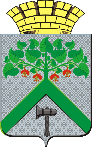 АДМИНИСТРАЦИЯВЕРХНЕСАЛДИНСКОГО ГОРОДСКОГО  ОКРУГАПОСТАНОВЛЕНИЕАДМИНИСТРАЦИЯВЕРХНЕСАЛДИНСКОГО ГОРОДСКОГО  ОКРУГАПОСТАНОВЛЕНИЕАДМИНИСТРАЦИЯВЕРХНЕСАЛДИНСКОГО ГОРОДСКОГО  ОКРУГАПОСТАНОВЛЕНИЕот__30.12.2014______ №__4054__г. Верхняя Салда№ п/пНаименование транспортаНаименование транспортаНаименование транспортаСтоимость 1 маш./часа в рубляхСтоимость 1 маш./часа в рубляхСтоимость 1 маш./часа в рублях№ п/пНаименование транспортаНаименование транспортаНаименование транспортаНаселение и бюджетные организацииПрочие Для калькуляций и смет№ п/пНаименование транспортаНаименование транспортаНаименование транспортаприбыльприбыльДля калькуляций и смет№ п/пНаименование транспортаНаименование транспортаНаименование транспорта15%25%Для калькуляций и смет1Автовышка   ГАЗ 33-09№ Т 456 НЕ1137,311236,20775,042ЗИЛ-131№ М 822 НУ1195,331299,27826,323Автокраны  МКТ 25.7№ А 559 МВ1901,752067,121338,374КС-35715№ О 773 СН1317,471432,04907,815Ас.бочка        ГАЗ -  53№ К 932 НХ819,10890,33555,336ГАЗ -  53№ А 083 КВ849,64923,53577,847Погрузчики      АМКОДОР № СХ 51-971212,171317,57838,738  "MITSUBER"  № 73-13 ТВ1520,511652,731065,969Бурильно-крановая машина  БМ 205№ 9580 СЕ751,91817,30505,8210Водовозка    ГАЗ 3307№ К 921 НХ734,34798,20486,6111Трактора             Т-40№ 95-40 СЕ567,84617,22370,1712Т-40 АМ № 73-19 СР568,08617,48370,3513Т-150№ 73-03 СР1181,531284,27822,4114Т 30-69№51-76 СТ628,47683,12414,8515МТ3-82№ 81-54 СО741,00805,43497,7716МТЗ - 80 с прицепом№ 58-41 СМ731,39794,99490,6917МТ3-82.1№17-85 СС862,88937,91587,5918МТ3-82.1№ 17-84 СС847,87921,60576,5319АвтогрейдерГС 14.02№ 1776 СС2040,872218,341449,4220ГС 10.08№ 13-35 СХ1321,651436,58919,4121Экскаваторы ЭО - 2621№ 2199 СВ666,27724,21442,7122ЭО - 2621№ 5027 СУ678,29737,27451,5623ЭО - 3323№ А 2200 СВ873,76949,74589,3524ЭО - 3323№ 7381 СР960,771044,31653,4725ЕК-18-20№ 4167 СС1335,441451,57929,5726Цистерны      КАМАЗ 4925№ К 859 НХ1372,881492,26953,7527Автобус   КАВЗ 33796№ 368 АМ719,91782,52474,6928ПАЗ 3204№ Т 478 НЕ921,731001,88627,9429ПАЗ 332053№ Х 326 СЕ808,31878,60544,3630Бортовые    УАЗ 3303№ К 897 НХ514,98559,76331,2231УАЗ 390945№ А 443 МВ582,70633,37381,1232УАЗ 3909№ Е 751 НВ563,37612,36366,8833ЗИЛ 433360№ К 914 НХ749,94815,16501,3534Самосвалы   ЗИЛ 4505№ М 843 НУ750,39815,65504,7035ЗИЛ 45085№ К 915 НХ800,61870,22541,7036КАМАЗ 55111№ М 902 АВ1040,091130,53711,9237САМС№ М 002 АР1454,601581,091020,6338ИлососЗИЛ 4314№ К 924 НХ1074,121167,52743,2639МусоровозЗИЛ 433362№ А 969 ЕК989,251075,27677,7040ФургонГАЗ 6615№ Е 731 НВ690,33750,36452,9041ЗИЛ 131№ А 147 КВ773,62840,89521,82